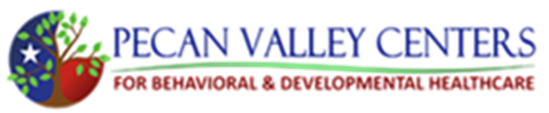 Please bring the following documents:Proof of Residency:  One of the following itemsUtility billLease/Rent agreement or Mortgage bookletPiece of mail with your current address listed
Social Security Card
Driver’s License or Photo ID
Proof of Insurance/Medical Benefits:  Bring all that applyMedicaid card/letterMedicare cardPrivate Insurance Card and policy holder’s information (if holder is someone other than self)Champus/Tri-Care/Tri-Care Prime card and policy holder’s information (if holder is someone other than self)
Proof of Income Information:  Bring all that applyLast three paycheck stubs and/or any other income source (both yours and/or spouse’s)OR Last year’s tax returnCopy of Verification Letter from:Social SecuritySupplemental Social SecurityVeteran’s benefitsRetirement benefitsProof of extraordinary expenses, to include receipts or cancelled checks, you have paid on over the past 12 months (examples include:  medical supplies, medications, doctor/hospital bills, therapies, property loss, childcare/respite expenses, etc.) NOTE:  Child Support does NOT count as income or extraordinary expense.If consumer is under 18, please bring the following:Certified copy of child’s birth certificateChild’s Social Security cardMost recent custody or guardianship papers signed by a judgeNotarized Power of Attorney form or letter of guardianshipMedicaid/CHIPs cardPrivate insurance card with policy holder’s information